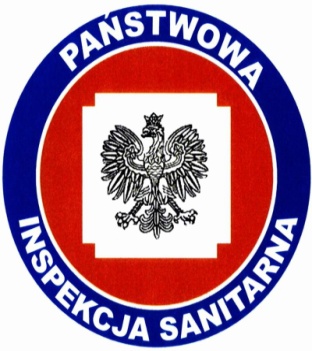 Regulamin Szkolnego Konkursu Plastycznego,,Nie palę ja  – nie pal i Ty!”pod patronatem Powiatowej Stacji Sanitarno-Epidemiologicznejw Myślenicachdla klas IV - VIII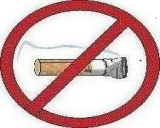 31 maja Światowy Dzień Bez tytoniu Konkurs jest realizowany w ramach  Światowego Dnia Bez Tytoniu Cele konkursu:zwiększenie wiedzy na temat szkodliwości palenia tytoniu wśród dzieci i młodzieży,zwrócenie uwagi na problem biernego palenia zwłaszcza dzieci w warunkach domowych,zapobieganie zwiększaniu się liczby osób rozpoczynających palenie papierosów,ukazanie związku między paleniem tytoniu, a stanem zdrowia człowieka,rozwijanie wyobraźni plastycznej, kreatywności i zdolności manualnych dzieci.Konkurs przeznaczony jest dla uczniów klas IV –VIII Szkoły Podstawowej nr 2 w Myślenicach Przedmiotem konkursu  jest  wykonanie  dowolną  techniką  plastyczną  plakatu  w  formacie  A 4 lub A3 o tematyce antynikotynowej. Praca powinna spełniać warunki wybranej formy przekazu, jaką jest plakat. Plakat nie może zawierać reklamy papierosów.Prace konkursowe uczniowie wykonują indywidualnie, prace zespołowe nie będą uwzględniane. Każdy uczeń może oddać tylko jedną pracę.Prace konkursowe należy składać do p. Beaty Pacek-pedagog szkoły do pokoju nr 203 do dnia 31.05. 2021Prace powinny zawierać informacje (umieszczone na odwrocie) : imię i nazwisko oraz klasę uczestnika konkursu.Kryterium oceny będą:zgodność pracy z tematyką i celami konkursu,pomysłowość,czytelność przekazu i jego wymowa edukacyjno- zdrowotna,estetyka wykonania.Konkurs oceniany  będzie w kategorii klas : IV -VI, VII -VIIIRozstrzygnięcie konkursu nastąpi w czerwcu 2021 roku. O wynikach laureaci konkursu zostaną powiadomieni za pośrednictwem wychowawców klas oraz zostaną one umieszczone na stronie internetowej szkoły. Wystawa prac nagrodzonych oraz wyróżnionych odbędzie się na korytarzu szkolnym. Laureaci konkursu otrzymają pamiątkowe dyplomy.Oceny i wyboru prac do prezentacji pokonkursowej dokona Komisja powołana przez Organizatora. Prace  nie  podlegają  zwrotowi.  Składanie  prac  na  konkurs  jest  równoznaczne  z uznaniem warunków niniejszego regulaminu.Organizatorzy:Szkoła Podstawowa nr 2 w Myślenicach Współorganizator  : Powiatowa Stacja  Sanitarno – Epidemiologiczna  w Myślenicach 